Střední škola logistiky a chemie, Olomouc, U Hradiska 29se sídlem U Hradiska 157/29, Klášterní Hradisko, 77900 Olomouc IČO: 00845337 DIČ: CZ00845337bankovní spojení a č. ú.: Komerční banka, a.s., 40632811/0100 zastoupená Mgr. Michalem Coufalem, ředitelem(dále jen „Pronajímatel")aCETIN a.s.se sídlem Českomoravská 2510/19, Libeň, 190 00 Praha 9zapsaná v obchodním rejstříku vedeném u Městského soudu v Praze pod sp. zn.B 20623 IČO: 04084063 DIČ: CZ04084063 identifikační kód: OLVLK finanční kód: 27095zastoupená na základě pověření Ing. Pavlem Prokešem, manažerem realitních služeb (dále jen „Nájemce")(Pronajímatel a Nájemce jednotlivě dále jako „Smluvní strana", společně jako „Smluvní strany")uzavírají dne, měsíce a roku níže uvedeného dle ustanovení § 2201 a násl. zákona č. 89/2012 Sb., občanský zákoník, ve znění pozdějších předpisů (dále jen „Občanský zákoník") tutoNÁJEMNÍ SMLOUVU(dále jen „Smlouva")ČI. IÚVODNÍ USTANOVENÍPronajímatel je na základě zřizovací listiny č. j. 958/2001 schválené zastupitelstvem Olomouckého kraje dne 28. 6. 2001, ve znění pozdějších dodatků, příslušný hospodařit s majetkem Olomouckého kraje, IČO: 60609460 (dále jen „Zřizovatel"), a to mj. s budovou bez č. p./ č. ev., stojící na pozemku pare. č. st. 188, vše v katastrálním území Klášterní Hradisko, obec Olomouc, zapsané na LV č. 212 u Katastrálního úřadu pro Olomoucký kraj, Katastrální pracoviště Olomouc (dále jen „Budova").Nájemce je podnikatelem zajišťujícím síť elektronických komunikací dle zákona č. 127/2005 Sb., o elektronických komunikacích a o změně některých souvisejících zákonů (zákon o elektronických komunikacích), ve znění pozdějších předpisů (dále jen „ZEK").Smluvní strany si potvrzují, že nájem dle Smlouvy je pokračováním nájmu ujednaného nájemní smlouvou uzavřenou dne 28. 3. 2022 mezi Pronajímatelem a Nájemcem (dále jen „Původní smlouva").1ČI. IIPŘEDMĚT NÁJMU A ÚČEL NÁJMU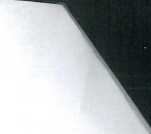 Pronajímatel se zavazuje po dobu trvání Smlouvy a za podmínek Smlouvou ujednaných přenechat Nájemci do užívání (i) prostor na/v Budově vymezený v Příloze č. 1 Smlouvy k umístění základnové stanice, včetně její konstrukce, anténního stožáru, metalického nebo optického kabelu, včetně tras jejich umístění, klimatizací a přípojky nízkého napětí (dále jen „Komunikační vedení a zařízení11), (ii) jakékoliv jiné další prostory v/na Budově, které jsou potřebné pro kabelová propojení, tj. pro tažení kabelů mezi technologiemi Nájemce umístěnými na/v Budově nebo technologií či zařízením jiného podnikatele dle ZEK a jakýmkoliv koncovým bodem veřejné komunikační sítě umístěným v/na Budově, pro tažení kabelů přípojky nízkého napětí a kabelové připojení mobilního diesel agregátu (dále jen „Předmět nájmu11) a Nájemce se zavazuje Pronajímateli za užívání Předmětu nájmu platit nájemné ve výši a dle podmínek ve Smlouvě ujednaných a Předmět nájmu užívat výhradně k účelu ujednanému Smlouvou.Účelem nájmu je (i) umístění, provoz, údržba a opravy Komunikačního vedení a zařízení, (ii) zajištění možnosti Nájemce zpřístupnit Komunikační vedení a zařízení podnikateli dle ZEK k poskytování veřejně dostupné služby elektronických komunikací dle ZEK Pronajímateli, jiným uživatelům Budovy a spotřebiteli služby elektronických komunikací (dále jen „Účel nájmu11).Smluvní strany si potvrzují a souhlasí, že Předmět nájmu byl Pronajímatelem předaný a Nájemcem převzatý dle Původní smlouvy.ČI. IllNÁJEMNÉ, DALŠÍ PLATBY A PLATEBNÍ PODMÍNKYNájemce se zavazuje platit Pronajímateli za užívání Předmětu nájmu čtvrtletně nájemné ve výši 19.897,25,- Kč (slovy: devatenáct tisíc osm set devadesát sedm korun českých a dvacet pět haléřů) bez daně z přidané hodnoty (dále jen „Nájemné11). Nájemné za jeden rok tak činí 79.589,- Kč (slovy: sedmdesát devět tisíc pět set osmdesát devět korun českých) bez daně z přidané hodnoty.Daň z přidané hodnoty nebude k Nájemnému připočtena.Nájemné bude hrazeno Nájemcem bezhotovostním převodem na účet Pronajímatele uvedený v hlavičce Smlouvy, a to vždy nejpozději k poslednímu dni prvního měsíce daného kalendářního čtvrtletí. Variabilní symbol pro úhradu Nájemného - 2707. Není- li Smlouva účinná po celé kalendářní čtvrtletí, náleží Pronajímateli Nájemné poměrně snížené odpovídající době účinnosti Smlouvy v daném kalendářním čtvrtletí.Nájemné nezahrnuje náklady za poskytování elektrické energie. Smluvní strany se dohodly na úhradě hodnoty spotřebované elektrické energie v paušální částce ve výši 20.000,- Kč (slovy: dvacet tisíc korun českých) čtvrtletně (dále jen „Paušál Elektro11). Paušál elektro bude hrazen Nájemcem bezhotovostním převodem na účet Pronajímatele uvedený v hlavičce Smlouvy, a to vždy nejpozději k poslednímu dni prvního měsíce daného kalendářního čtvrtletí. Není-li Smlouva účinná po celé období daného kalendářního čtvrtletí, Pronajímatel má právo na poměrnou část Paušálu Elektro, která se určí jako součin počtu dnů účinnosti Smlouvy v daném kalendářním čtvrtletí a podílu Paušálu Elektro a počtu dnů příslušného kalendářního čtvrtletí.Poměrnou část Nájemného a Paušálu Elektro za první období nájmu dle Smlouvy, tj. za období od 1. 6. 2023 do 30. 6. 2023, Nájemce uhradí bezhotovostním převodem na účet Pronajímatele uvedený v hlavičce Smlouvy, a to do třiceti (30) dní ode dne nabytí účinnosti Smlouvy.2Je-li Nájemce v prodlení se zaplacením jakéhokoli peněžitého závazku dle Smlouvy je povinen uhradit Pronajímateli zákonný úrok z prodlení z dlužné částky za každý započatý den prodlení.ČI. IVPRÁVA A POVINNOSTI SMLUVNÍCH STRANPráva a povinnosti Pronajímatele:Pronajímatel je povinen předat Nájemci Předmět nájmu ve stavu způsobilém ke smluvenému Účelu nájmu.Pronajímatel je povinen udržovat Předmět nájmu ve stavu způsobilém ke smluvenému Účelu nájmu a zajistit Nájemci nerušený výkon práva dle či. II odst. 2 Smlouvy.Úpravy Budovy, stavební práce v Budově nebo změny v/na Budově, v jejichž důsledku může dojít k jakémukoliv, byť i nepodstatnému omezení výkonu práva dle čl. II odst. 2 Smlouvy, je Pronajímatel povinen oznámit Nájemci nejméně třicet (30) dnů předem, na adresu elektronické pošty Nájemce určenou v Příloze č. 2 Smlouvy.Vyvolají-li úpravy Budovy, stavební práce v Budově nebo změny v/na Budově dle písm.odst. 1 tohoto článku dočasné nebo trvalé přeložení Komunikačního vedení a zařízení či jeho části, zavazuje se Pronajímatel zajistit Nájemci náhradní prostor v/na Budově, do kterého bude Komunikační vedení a zařízení či jeho část přeloženo. Smluvní strany ujednaly a souhlasí, že případ dle věty předchozí je Pronajímatelem vyvolaným přeložením Komunikačního vedení a zařízení dle ustanovení § 104 odst. 17 ZEK. Pronajímatel je povinen upozornit Nájemce na všechna zjištěná nebezpečí a závady, která mohou vést ke vzniku škody na Komunikačním vedení a zařízení.Pronajímatel je povinen zajistit právo Nájemce dle čl. IV odst. 2 písm. f) Smlouvy. Smluvní strany si potvrzují, že pro zajištění práva dle předchozí věty Pronajímatel předal dle Původní smlouvy klíče.Pronajímatel je povinen Nájemci, osobám Nájemcem zmocněným nebo pověřeným umožnit přístup do Budovy ke Komunikačnímu vedení a zařízení.Převádí-li Zřizovatel na třetí osobu vlastnické právo k Budově nebo kjejí části, Pronajímatel písemně, některým ze způsobů dle čl. IX odst. 3 písm. a) až c) Smlouvy, informuje Nájemce o záměru Zřizovatele převést vlastnické právo k Budově nebo kjejí části a o změně vlastnictví k Budově nebo k její části.Práva a povinnosti Nájemce:Nájemce má právo užívat Předmět nájmu v rozsahu ujednaném Smlouvou a v souladu s Účelem nájmu; veškeré stavební práce související s umístěním a instalací Komunikačního vedení a zařízení v/na Předmětu nájmu a práce nutné k vybudování příslušenství Komunikačního vedení a zařízení má Nájemce právo provést na vlastní náklady kdykoliv po převzetí Předmětu nájmu; Pronajímatel podpisem Smlouvy uděluje Nájemci souhlas s provedením stavebních prací dle písm. a) tohoto odst. 2 Smlouvy.Nájemce se zavazuje platit Pronajímateli za užívání Předmětu nájmu Nájemné a jiné platby ujednané Smlouvou.Nájemce je povinen si samostatně, vlastním jménem a na vlastní náklady zajistit veškerá správní rozhodnutí, souhlasy, oprávnění, povolení a opatření orgánů státní správy a samosprávy nebo jakýchkoli třetích osob potřebná k umístění Komunikačního vedení a zařízení v Předmětu nájmu, je-li jich dle účinných právních předpisů třeba.Nájemce má právo provést změnu nebo úpravu Předmětu nájmu a Pronajímatel3souhlasí s tím, aby Nájemce provedl změnu nebo úpravu Předmětu nájmu, pokud (i) taková změna nebo úprava bude Pronajímateli nejméně dvacet (20) pracovních dnů před započetím prací písemně oznámena (včetně jejich popisu), (ii) v důsledku provedení změny nebo úpravy nevznikne Pronajímateli škoda nebo negativně neovlivní užívání Budovy, (iií) splňuje podmínky pro ni určenou obecným právním předpisem, (iv) nesníží hodnotu Budovy. Smluvní strany si potvrzují, že ujednání dle tohoto písm. d) se nepoužije na stavební práce a instalace dle čl. IV odst. 2 písm. a) Smlouvy, věta první, část za středníkem.Nájemce má právo Komunikační vedení a zařízení modernizovat a rozvíjet, včetně práva na Komunikační vedení a zařízení umístit další zařízení nebo technologii.Nájemce má právo po celý rok, dvacet čtyři hodin denně, sedm dní v týdnu užívat Předmět nájmu a má právo za účelem přístupu k Předmětu nájmu nevýhradně užívat i související prostory; stejné právo má osoba Nájemcem pověřená nebo zmocněná a/nebo osoba, která zajišťuje provoz na zařízení či technologii umístěných na Komunikačním vedení a zařízení.Čl. VTECHNICKÉ ZHODNOCENÍPronajímatel souhlasí, že úpravy Předmětu nájmu provedené Nájemcem, které budou mít charakter technického zhodnocení ve smyslu § 33 zákona č. 586/1992 Sb., o daních z příjmů, ve znění pozdějších předpisů (dále jen ,,ZDP“), bude po dobu účinnosti Smlouvy odepisovat Nájemce.Pronajímatel potvrzuje, že technické zhodnocení daňově dle příslušných ustanovení ZDP neodepisuje. Pronajímatel souhlasí, aby Nájemce pro potřeby daňového odpisu technické zhodnocení zatřídil do stejné odpisové skupiny, do jaké by technické zhodnocení zatřídil Pronajímatel, kdyby technické zhodnocení odepisoval.Pronajímatel s odvoláním na ustanovení § 28 odst. 3 ZDP nezvýší vstupní cenu Budovy o hodnotu úprav, které mají charakter technického zhodnocení.Čl. VIDOBA NÁJMUSmlouva se uzavírá na dobu určitou, do 30. 4. 2024 (dále jen „Doba nájmu").Čl. VII	'ZRUŠENÍ SMLOUVYSmlouvu lze zrušit (i) písemnou dohodou Smluvních stran učiněnou formou dle čl. X odst. 3 písm. a) nebo písm. b) Smlouvy, (ii) výpovědí danou dle odst. 2. nebo odst. 3. tohoto čl. VII Smlouvy, (iii) odstoupením od Smlouvy.Nájemce má právo vypovědět Smlouvu na základě výpovědi, s výpovědní dobou v případě, že:Nájemci je v rozporu se Smlouvou znemožněn a/nebo podstatně omezen výkon oprávnění dle čl. II odst. 2 Smlouvy v souladu s Účelem nájmu a Pronajímatel nezjedná nápravu ani do patnácti (15) dnů od doručení písemné výzvy Nájemce; a/nebobylo pravomocně rozhodnuto o změnách na Budově, nebo došlo k jiným změnám na Budově, které budou bránit výkonu oprávnění či podstatně omezí výkon oprávnění Nájemce dle čl. II odst. 2 Smlouvy; a/nebo4pro provozní nebo technické důvody Nájemce Komunikační vedení a zařízení vyřadí ze začlenění ve veřejné komunikační síti zajišťované Nájemcem.Výpověď daná Nájemcem dle tohoto čl. VII odst. 2, písm. a) nebo b) Smlouvy je Pronajímatelem vyvolaným přeložením Komunikačního vedení a zařízení dle ustanovení § 104 odst. 17 ZEK a Pronajímatel má povinnost uhradit Nájemci v souvislosti se zrušením Smlouvy z důvodu dle tohoto čl. VII odst. 2 písm. a) nebo b) Smlouvy a s odstraněním Komunikačního vedení a zařízení z Předmětu nájmu veškeré náklady.Pronajímatel má právo vypovědět Smlouvu i před koncem Doby nájmu na základě výpovědi s výpovědní dobou v případě, že Nájemce je v prodlení se zaplacením Nájemného nebo jiné platby ujednané Smlouvou a dlužnou částku neuhradí ani do třiceti (30) dnů od doručení písemné výzvy Pronajímatele.Smluvní strany ujednávají, ževýpověď dle odst. 2. a odst. 3. tohoto čl. VII Smlouvy musí mít písemnou formu dle čl. X odst. 3 písm. a) nebo písm. b) Smlouvy a musí v ní být uveden důvod, pro který příslušná Smluvní strana Smlouvu vypověděla;v případě výpovědi dle odst. 2. písm. a) a písm. b) a odst. 3. tohoto čl. VII Smlouvy činí výpovědní doba šest (6) měsíců, přičemž počíná běžet od prvého (1.) dne měsíce následujícího po doručení písemné výpovědi příslušné Smluvní straně a uplyne poslední den šestého (6.) měsíce výpovědní doby;V případě výpovědi dle odst. 2. písm. c) tohoto čl. VII Smlouvy činí výpovědní doba jeden (1) měsíc, přičemž počíná běžet od prvého (1.) dne měsíce následujícího po doručení písemné výpovědi příslušné Smluvní straně a uplyne poslední den prvního (1.) měsíce výpovědní doby.Smluvní strany ujednávají, že (i) Smlouvu lze zrušit jen z důvodů uvedených v tomto čl. VII odst. 2. a odst. 3. Smlouvy, přičemž Smluvní strany vylučují možnost kterékoliv Smluvní strany zrušit Smlouvu výpovědí bez výpovědní doby, (ii) odstoupit od Smlouvy lze pouze v případě, že Smluvní strana porušila povinnost, jejíž porušení je ve Smlouvě určeno jako podstatné porušení Smlouvy.Pozbude-li Smlouva účinnosti, Nájemce Předmět nájmu vyklidí nejpozději do deseti (10) dnů od pozbytí účinnosti Smlouvy a uvede Předmět nájmu do původního stavu, ve kterém jej převzal k užívání, nehledě na běžné opotřebení, včetně odstranění provedených změn Budovy, které lze odstranit bez poškození Předmětu nájmu nebo zhoršení podstaty Předmětu nájmu nebo ztížení užívání Předmětu nájmu, nedohodnou- li se Smluvní strany jinak. O vyklizení a odevzdání Předmětu nájmu bude mezi Smluvními stranami sepsán protokol.Čl. VlilOCHRANA OSOBNÍCH ÚDAJŮ A COMPLIANCEZa účelem plnění práv a povinností vyplývajících ze Smlouvy nebo vzniklých v souvislosti se Smlouvou si Smluvní strany navzájem předávají nebo mohou předávat osobní údaje (dále jen „Osobní údaje") ve smyslu čl. 4 odst. 1 Nařízení Evropského parlamentu a Rady (EU) č. 2016/679 ze dne 27. dubna 2016, o ochraně fyzických osob v souvislosti se zpracováním osobních údajů a o volném pohybu těchto údajů a o zrušení směrnice 95/46/ES (obecné nařízení o ochraně osobních údajů) (dále jen „GDPR") subjektů údajů, kterými jsou zejména zástupci, zaměstnanci nebo zákazníci druhé Smluvní strany či jiné osoby pověřené druhou Smluvní stranou k výkonu či plnění práv a povinností vyplývajících ze Smlouvy nebo vzniklých v souvislosti se Smlouvou.5Přejímající Smluvní strana je tak vzhledem k předávaným Osobním údajům v pozici správce.Účelem předání Osobních údajů je plnění Smlouvy, Smluvní strany prohlašují, že předávané Osobní údaje budou zpracovávat pouze k naplnění tohoto účelu, a to v souladu s platnými právními předpisy, zejména v souladu s GDPR.Smluvní strany prohlašují, že pro předání Osobních údajů druhé Smluvní straně disponují platným právním titulem v souladu s čl. 6 odst. 1 GDPR.Smluvní strany berou na vědomí, že za účelem plnění Smlouvy, může docházet k předání Osobních údajů z přejímající Smluvní strany třetí osobě, zejména osobě, prostřednictvím které přejímající Smluvní strana vykonává či plní práva a povinnosti vyplývající ze Smlouvy nebo vzniklé v souvislosti se Smlouvou.Předávající Smluvní strana zajistila nebo zajistí splnění veškerých zákonných podmínek nezbytných pro předání Osobních údajů vůči subjektům údajů, zejména informuje subjekty údajů o skutečnosti, že došlo k předání konkrétních Osobních údajů přejímající Smluvní straně, a to za účelem plnění Smlouvy. V případě, že přejímající Smluvní stranou je Nájemce, předávající Smluvní strana seznámí subjekty údajů rovněž i s podmínkami zpracování Osobních údajů, včetně rozsahu zvláštních práv subjektu údajů, které jsou uvedeny v Zásadách zpracování Osobních údajů dostupných na adrese https://www.cetin.cz/zasadv-ochranv-osobnich-udaiu. Splnění povinnosti uvedené v tomto odstavci je předávající Smluvní strana povinna přejímající Smluvní straně na výzvu písemně doložit.Nájemce přijal a dodržuje interní korporátní compliance program navržený tak, aby byl zajištěn soulad činnosti Nájemce s platnými a účinnými právními předpisy, pravidly etiky a morálky; zahrnující opatření, jejichž cílem je předcházení a odhalování porušování uvedených předpisů a pravidel (program Corporate Compliance https://www.cetin.cz/corporate-compliance).Čl. IXVYPOŘÁDÁNÍ DOSAVADNÍCH UŽÍVACÍCH VZTAHŮSmluvní strany se dohodly, že za období od 1.5. 2023 do nabytí účinnosti Smlouvyuhradí Nájemce Pronajímateli za užívání Předmětu nájmu úhradu v celkové výši 6.632,42 Kč (slovy: šest tisíc šest set třicet dva korun českých a čtyřicet dva haléřů), a to bankovním převodem na účet Pronajímatele uvedený v hlavičce Smlouvy do třiceti (30) dnů ode dne uzavření Smlouvy.	»Dále se Smluvní strany dohodly, že za období od 1.5. 2023 do nabytí účinnosti Smlouvy uhradí Nájemce Pronajímateli Paušál elektro v celkové výši 6.666,67 Kč (slovy: šest tisíc šest set šedesát šest korun českých a šedesát sedm haléřů), a to bankovním převodem na účet Pronajímatele uvedený v hlavičce Smlouvy do třiceti (30) dnů ode dne uzavření Smlouvy.Pronajímatel potvrzuje, že úhradou dle tohoto čl. IX Smlouvy jsou uspokojeny veškeré pohledávky, které vůči Nájemci za období do nabytí účinnosti Smlouvy z titulu užívání Předmětu nájmu eviduje. Pro vyloučení všech pochybností Pronajímatel prohlašuje, že se veškerých dalších pohledávek či jiných nároků vůči Nájemci z titulu užívání Předmětu nájmu za období do nabytí účinnosti této smlouvy vzdává.6ČI. XZÁVĚREČNÁ USTANOVENÍSmlouva se řídí Občanským zákoníkem a ZEK.Smlouva nabývá platnosti dnem podpisu oběma Smluvními stranami a účinnosti dnem 1. 6. 2023, nejdříve však dnem uveřejnění Smlouvy dle zákona č. 340/2015 Sb., o zvláštních podmínkách účinnosti některých smluv, uveřejňování těchto smluv a o registru smluv (zákon o registru smluv), ve znění pozdějších předpisů (dále jen „Zákon o registru smluv“); dnem nabytí účinnosti Smlouvy pozbývá Původní smlouva účinnosti. Pronajímatel se zavazuje nejpozději do 31. 5. 2023 uveřejnit obsah Smlouvy a tzv. metadata a splnit další povinnosti v souladu se Zákonem o registru smluv. Pronajímatel se zavazuje doručit Nájemci potvrzení o uveřejnění Smlouvy dle Zákona o registru smluv vydané správcem registru smluv nejpozději následující den po jeho obdržení. Nedojde-li k uveřejnění Smlouvy dle tohoto odstavce Pronajímatelem, uveřejní Smlouvu Nájemce. Ujednání tohoto čl. X odst. 2 Smlouvy nabývá účinnosti okamžikem uzavření Smlouvy.Písemným stykem či pojmem „písemně" se pro účely Smlouvy rozumí předání zpráv jedním z těchto způsobů:v listinné podobě;datovou zprávou prostřednictvím informačního systému datových schránek;e-mailovou zprávou podepsanou zaručeným elektronickým podpisem dle zákona č. 297/2016 Sb., o službách vytvářejících důvěru pro elektronické transakce, ve znění pozdějších předpisů;e-mailovou zprávou zaslanou z adresy kontaktní osoby Smluvní strany na adresu kontaktní osoby druhé Smluvní strany, tak jak jsou určeny v Příloze č. 2 Smlouvy;Jednostranné právní jednání způsobující zánik Smlouvy (výpověď nebo odstoupení) musí mít podobu samostatně podepsaného dokumentu a musí být doručeno pouze prostřednictvím poskytovatele poštovních služeb nebo prostřednictvím informačního systému datových schránek nebo jako příloha e-mailové zprávy na adresu kontaktní osoby ve věcech smluvních dle Přílohy č. 2 Smlouvy a, je-li právní jednání způsobující zánik Smlouvy doručované Nájemci, současně na adresu contract termination@cetin.cz.Každá Smluvní strana má právo kontaktní osobu určenou v Příloze č. 2 Smlouvy změnit, a to písemným oznámením, doručeným druhé Smluvní straně; změna je účinná doručením druhé Smluvní straně, ledaže Smluvní strana uvedla v oznámení pozdější datum účinnosti změny. Pro vyloučení pochybností Smluvní strany ujednávají, že je-li v téže věci určeno více kontaktních osob, jedná každá samostatně, ledaže je Smlouvou určeno jinak.Nedohodnou-li se Smluvní strany na způsobu řešení vzájemného sporu, má každá ze Smluvních stran právo uplatnit svůj nárok u příslušného soudu České republiky.Žádná Smluvní strana nemá právo, vyjma případu Smlouvou výslovně ujednaného, převést či postoupit Smlouvu, ani jakékoliv své právo nebo povinnost ze Smlouvy nebo z její části třetí osobě ani k Předmětu nájmu zřídit věcné právo bez předchozího písemného souhlasu druhé Smluvní strany.Smlouva může být měněna a doplňována pouze písemně, právními jednáními výslovně označenými za dodatky ke Smlouvě podepsanými oprávněnými zástupci Smluvních stran na témže dokumentu, a to buď v listinné podobě nebo elektronicky; změna jinou7formou je vyloučena. Odstoupit od Smlouvy a vypovědět ji lze pouze písemně. Smluvní strany ujednaly, že ustanovení první věty tohoto odstavce nebudou aplikovat na změny osob dle Přílohy č. 2 Smlouvy, kdy postačí písemné oznámení o změně druhé Smluvní straně.Smlouva obsahuje úplné ujednání o předmětu Smlouvy a všech náležitostech, které Smluvní strany měly a chtěly ve Smlouvě ujednat, a které považují za důležité pro závaznost Smlouvy. Žádný projev Smluvních stran učiněný při jednání o Smlouvě ani projev učiněný po uzavření Smlouvy nesmí být vykládán v rozporu s výslovnými ustanoveními Smlouvy a nezakládá žádný závazek žádné ze Smluvních stran.Smlouva je vyhotovena elektronicky nebo v listinné podobě, přičemž v takovém případě je Smlouva vyhotovena ve dvou (2) stejnopisech, z nichž každá Smluvní strana obdrží jedno (1) vyhotovení.Nedílnou součástí Smlouvy jsou následující Přílohy:Příloha č. 1 - Předmět nájmuPříloha č. 2 - Kontaktní osoby Smluvních stranPronajímatel:	Nájemce:za Střední škola logistiky a chemie, Olomouc, U Hradiska 29za CETIN a.s.Ing. Pavel Prokeš manažer realitních služeb8PŮDORYS M 1:30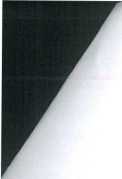 NOW 2£MK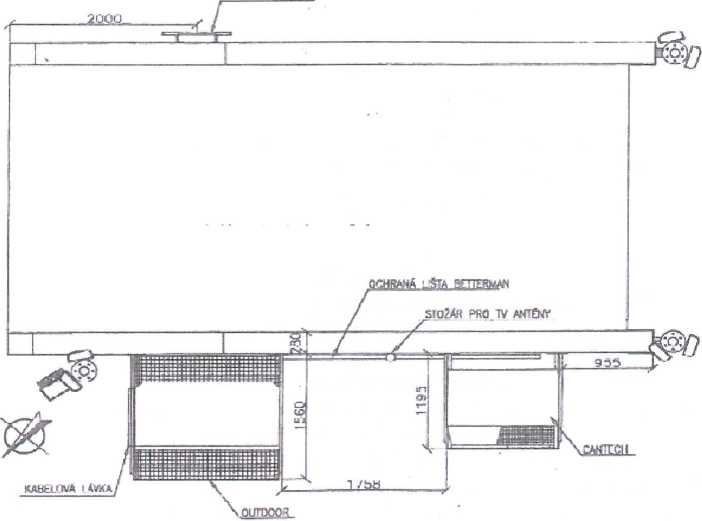 POHLED 3D M 1:30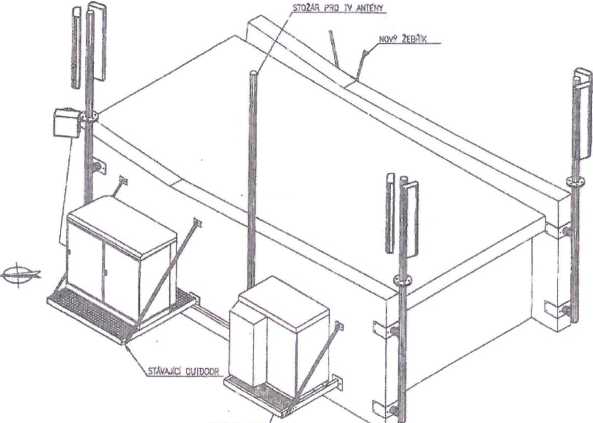 NjMCjWKPříloha č. 2Datová schránka:	7y6gykeKontaktní osoba pro oznamování vstupu: B. Zdenka Adámková Tel.:	+420 585 556 117, +420 724 377 571Pronajímatel:Adresa pro doručování:Střední škola logistiky a chemie, Olomouc, U Hradiska 29 U Hradiska 157/29, Klášterní Hradisko, 779 00 Olomouc 9Kontaktní osoba:Tel.:E-mail:Bc. Zdenka Adámková+420 585 556 117, +420 724 377 571adamkovaOsslch.czE-mail:adamkovaOssich.czNájemce:Adresa pro doručování:CETIN a.s.Nemovitosti, Českomoravská 2510/19, Libeň, 190 00 Praha 9Kontaktní telefonní linka:+420 800 298 297 - bezplatná tel. linka pro věci smluvní a správy nemovitostíKontaktní e-mail:nemovitostiOcetin.cz - e-mailová adresa	oro věcismluvní a správy nemovitostíKontaktní telefonní linka:+420 800 250 012 - bezplatná tel. linka finanční účtárny Nájemce pro informace o platbáchKontaktní telefonní linka:+420 238 463 635 nebo +420 602 301 750- tel. linky na dohledové centrum pro věci technického charakteruKontaktní e-mail:nmc.fdranOcetin.cz - e-mailová adresa dohledovéhoDatová schránka:centra pro věci technického charakteru qa7425t